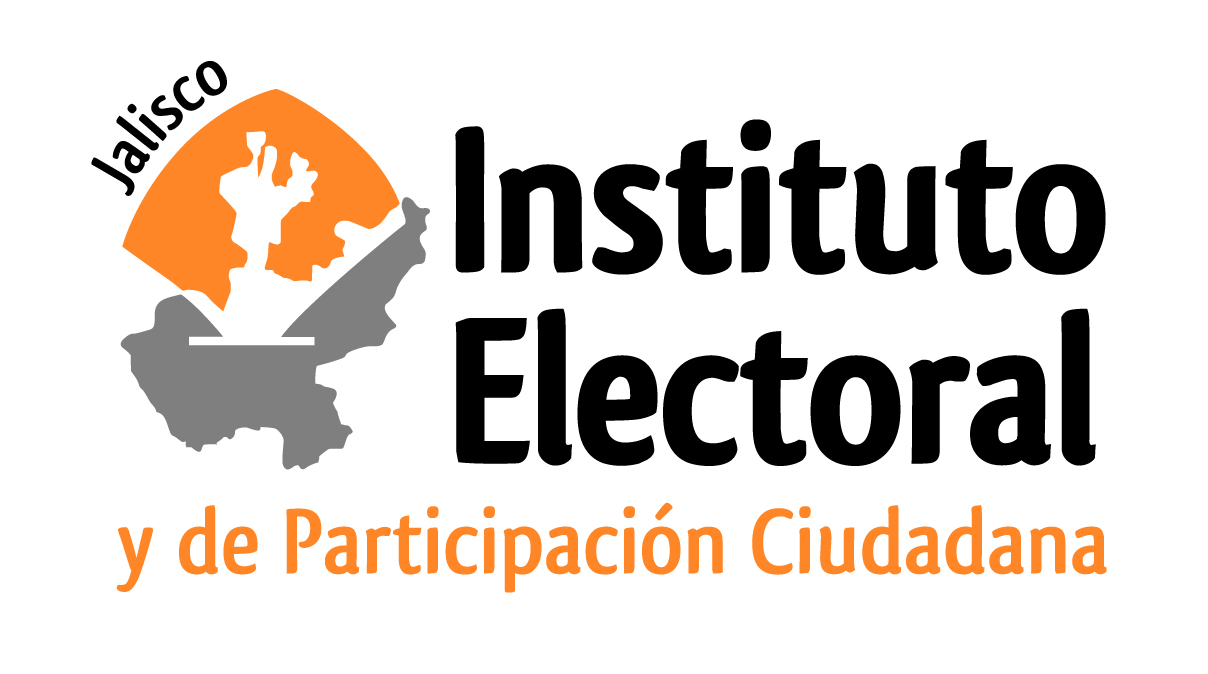 REGLAMENTO PARA EL MODELO O SISTEMA ELECTRÓNICO PARA LA RECEPCIÓN DEL VOTO.REGLAMENTO PARA EL MODELO O SISTEMA ELECTRÓNICO PARA LA RECEPCIÓN DEL VOTODISPOSICIONES GENERALESEl presente ordenamiento tiene como finalidad establecer los mecanismos y las regulaciones sobre los instrumentos electrónicos y/o máquinas que se utilizarán para la recepción del voto, así como  establecer los criterios generales a los que habrá de sujetarse dicho sistema, de conformidad con lo establecido en los artículos 224, 225, 226, 227 y 228, del Código Electoral y de Participación Ciudadana del Estado de Jalisco.Para los efectos de estos lineamientos se entenderá por:Código: El Código Electoral y de Participación Ciudadana del Estado de Jalisco;Instituto: El Instituto Electoral y de Participación Ciudadana del Estado de Jalisco;Consejo General: El Consejo General del Instituto Electoral y de Participación Ciudadana del Estado de Jalisco; Sistema de votación electrónica: Conjunto de elementos técnicos diseñados y aprobados por el Instituto, para recoger la votación el día de la jornada electoral, a través de urnas electrónicas aprobadas por el Consejo General;Sistema tradicional de votación: Procedimiento manual de recepción del voto, con boletas de papel;Urna electrónica: Máquina receptora de votos en la jornada electoral, compuesta de CPU, impresora, nobreak, etc.;Receptor de testigos de votos: Caja de caras transparentes y translúcidas en que serán depositados los testigos de votos emitidos por la urna electrónicaBoleta convencional: Documento impreso que se utiliza en el sistema tradicional de votación, que es entregado al elector para que marque el sentido de su votación;Boleta electrónica: Imagen y texto que despliega la pantalla de la urna electrónica, en la que el elector elije candidatos y partidos de su preferencia durante el desarrollo de la votaciónTestigo de voto: Impresión que refleja el sentido del voto emitido por el votante en la urna electrónica. Candidatos no Registrados: Opción para no elegir a alguno de los candidatos registrados y escribir el nombre de algún otro.Código de acceso: Instrucción remota con la cual se habilita el sistema de votación en la urna electrónica para que el ciudadano pueda emitir su voto.Asistente Informático Electoral: personal designado por el Consejo General del Instituto a propuesta del Presidente, para auxiliar y dar soporte en la operación del sistema de votación electrónica.Códigos de Comando básicos de la urna electrónica: a) Inicialización: Código que se utiliza por única ocasión para inicializar el sistema de votación en la urna electrónica y obtener el reporte de apertura de la propia urna.b) ACCESO AL VOTO: Código que se utiliza cada vez que un elector quiere sufragarc) Acceso al voto diputados: comando que se utiliza cuando un elector no quiera emitir su voto para la elección de munícipes, pero sí para la elección de diputados.d) OMITIR DIPUTADOS: Comando que se utiliza cuando un elector emite su voto para la elección de munícipes, pero decide no hacerlo para la elección de diputados.e) CLAUSURA: Código que se utiliza por única ocasión para cerrar el sistema de votación electrónica y obtener las actas de escrutinio y cómputo de la urna con los resultados definitivos de la casilla, además de transmitir dichos datos al área central.f) REIMPRESIÓN DE VOTOS MUNÍCIPES: Comando que se utiliza para imprimir un testigo de voto del último sufragio de la elección de munícipes, si éste no se imprimió correctamente. Dicho testigo deberá contener la leyenda “REIMPRESIÓN”.g) REIMPRESIÓN DE VOTOS DIPUTADOS: comando que se utiliza para imprimir un testigo de voto del último sufragio de la elección de diputados, si éste no se imprimió correctamente. Dicho testigo deberá contener la leyenda “REIMPRESIÓN”.h) RECUPERACIÓN DE INFORMACIÓN CON RESPALDO: Este comando es exclusivo para el Asistente Informático Electoral, el cual sirve para recuperar la información almacenada de la unidad de respaldo de una urna electrónica y usarla en otra urna, ya sea por una sustitución de urna y/o por transmisión de los datos al área central.El Consejo General vigilará la aplicación y la observancia de estos lineamientos que contienen las bases para la implementación de la votación electrónica en procesos electorales.El Consejo General determinará el programa para la instrumentación del sistema de votación electrónica en el Estado, atendiendo a las posibilidades financieras y operativas del propio Instituto.Para todo lo no previsto en los presentes lineamientos se estará a lo dispuesto en el Código Electoral. PROCEDIMIENTO PARA  UBICACIÓNDE LAS MESAS DIRECTIVAS DE CASILLA.La integración de las mesas directivas de casilla se harán de la misma forma que las mesas de votación tradicional, agregando a esta integración, la figura de un Asistente Informático Electoral que tendrá las siguientes funciones:Auxiliar al presidente de casilla con la conexión y activación de  electrónica en el sitio donde está designado.Permanecer en la sección electoral para auxiliar en la solución de problemas durante el desarrollo de la jornada electoral.Auxiliar al presidente de la casilla en la desactivación de  electrónica. Esto comprende la desinstalación de los componentes de la urna electrónica, inventario de los componentes de la misma y empacar los componentes en sus cajas correspondientes para su remisión al consejo municipal correspondienteDeterminar si existe alguna falla técnica con algún componente de  Si existiera dicha falla, el técnico deberá repararla o bien solicitar el cambio de Urna Electrónica.De conformidad con los artículos 192, 194 y 195 del Código, los ciudadanos designados como  funcionarios de mesa directiva de casilla, deberán ser capacitados y facultados para operar el sistema de electrónico de votación, así como el sistema de votación tradicional;Los partidos políticos podrán verificar el diseño de los cursos de capacitación para la votación electrónica que sean instrumentados y participar en ellos en la forma que acuerde el Consejo General.Para la integración de las mesas directivas de casilla, se deberá seguir el procedimiento indicado en los artículos 282 al 284 del código. Contemplando los requerimientos que el Consejo General crea convenientes para la aplicación del sistema electrónico de votaciónPara la ubicación de las casillas se procederá conforme lo dispuesto en los artículos 280 y 281 del Código, debiendo contemplar instalaciones eléctricas para la instalación de los dispositivos electrónicos.DOCUMENTACIÓN Y MATERIAL ELECTORALEl Consejo General decidirá sobre los formatos de boletas en pantalla y actas que habrán de utilizarse en las elecciones con votación electrónica conforme a lo dispuesto en el artículo 294 del Código. En materia de votación electrónica, la boleta electoral está integrada por:La boleta en pantalla; y El testigo del voto impreso que emite la urna electrónica. Las boletas electrónicas serán aprobadas por el Consejo General de conformidad con lo dispuesto en el artículo 294 del Código. Debiendo contener: Entidad, distrito o municipio por el que contiende;Elección de que se trate;Emblema o emblemas y color o combinación de colores de cada partido político;Nombre (s) y apellido del candidato o candidatos;Emblema del Instituto;Las demás que determine el Consejo General El Consejo General tomará los acuerdos conducentes para resolver, en cada proceso electoral, la forma, dimensión y distribución de los espacios asignados en las boletas en pantalla a cada partido o coalición, tomando en cuenta la antigüedad de su registro.La urna electrónica, una vez que el elector concluya el proceso de votación, guardará de manera aleatoria en una base da datos acumulativa el sentido del voto realizado y emitirá un voto impreso por cada elecciónEl testigo de voto impreso deberá contener:Tipo de elección de que se trate;Entidad, distrito o municipio en el que se contiende;Tipo y número de casilla;Sentido del voto del ciudadano;Medidas de seguridad impresas; yFecha de la elección.El testigo de voto que se señala en el artículo anterior servirá únicamente para que el ciudadano corrobore el sentido de su voto, por lo que dicha impresión no tendrá la validez que tiene una boleta en la elección tradicional.El Instituto diseñará y distribuirá las actas que serán el soporte documental de todos los actos y hechos que ocurran durante la jornada electoral. El Instituto remitirá como parte integrante del paquete electoral, para ser usadas el día de las elecciones, el acta de la jornada electoral, así como todas las actas y documentos que se usan en la urna tradicional. De conformidad con lo dispuesto en los artículos 299 y 301 del Código, los Consejos Distritales y Municipales Electorales, tendrán en su poder los elementos necesarios para la integración y distribución de los paquetes electorales.Como parte de la documentación electoral, se deberá hacer llegar además de  electrónica y los instrumentos necesarios para la correcta operación de la misma, la documentación y material electoral conforme a lo dispuesto en el artículo 301del Código.El acta de escrutinio y cómputo será impresa por , previo diseño aprobado por el Consejo General.El acta de la jornada electoral	El acta de jornada electoral deberá diseñarse a efecto de entregar copias a cada uno de los partidos políticos y al Secretario de la casilla, conforme al acta de casilla tradicional. INTEGRACIÓN Y DISTRIBUCIÓN DE LOS PAQUETES ELECTORALESEl Secretario Ejecutivo será responsable de la elaboración del material y de la integración de los paquetes electorales, y deberá hacerlos llegar con oportunidad a las Mesas Directivas de casilla. El paquete electoral deberá contener la urna electrónica y la urna tradicional, así como la papelería e instrumentos necesarios para el desarrollo de ambos procesos de votación, con excepción de las boletas de papel, las cuales permanecerán en resguardo de la comisión municipal y sólo se entregarán al presidente de la mesa directiva de casilla en caso de que hubiera necesidad de utilizar el sistema tradicional de votación.Los partidos políticos tendrán la obligación de vigilar el proceso de elaboración de cada uno de los paquetes electorales, y formular sus observaciones sobre los mecanismos, métodos y decisiones que en el proceso se tomen. El material electoral, mamparas, urnas y demás material que por su tamaño o características resulte conveniente empacar por separado, será distribuido de la forma en que lo acuerde el Consejo General. De conformidad con lo dispuesto en los artículos299 y 301 del Código, los Consejos Distritales y Municipales Electorales, tendrán en su poder los elementos necesarios para la integración y distribución de los paquetes electorales. Los Consejos Distritales y Municipales tomarán las providencias necesarias para el resguardo del material electoral.  Los presidentes de casilla serán responsables de la seguridad del paquete electoral una vez que éste se encuentre en la casilla, debiendo notificar a la autoridad competente sobre cualquier daño, extravío, destrucción o robo a fin de que ésta resuelva lo conducente.JORNADA ELECTORALINSTALACIÓN Y APERTURA DE CASILLASEl presidente de la casilla instalará la urna electrónica y la pondrá en un lugar visible, cuidando que en todo momento que se garantice la secrecia del sufragio.El Presidente de la mesa directiva de casilla abrirá el sistema de votación de la urna electrónica, permitiendo con esto que inicie el proceso de votación de los electores.En caso de que no funcione la urna electrónica al realizar la apertura de la casilla o durante el desarrollo de la votación, se podrá sustituir por una urna electrónica de las que tendrá el Consejo Municipal como respaldo, previo dictamen del Asistente Informático Electoral. Si ésta fallara también, el asistente informático electoral podrá solicitar al consejo municipal que entregue las boletas de papel para continuar con el sistema tradicional de votación.Cuando la urna electrónica no emita alguno de los testigos de voto  impreso el Presidente de la casilla, verificará la causa, y repondrá el procedimiento. Existirá un código de reimpresión para cada elección. La utilización que de este código realice el presidente de la casilla no altera la contabilidad de los votos emitidos. Una vez subsanada cualquiera de las circunstancias previstas, continuará el procedimiento de votación electrónica.En caso de presentarse alguna contingencia técnica durante el desarrollo de la votación que impida continuar con el procedimiento electrónico de votación, el presidente de la mesa directiva de casilla con ayuda del asistente informático electoral, verificará si el problema puede solucionarse con los mecanismos previstos. En el supuesto de que no sea posible reanudar la votación, el presidente podrá dar por concluida la votación con urna electrónica, para continuar con el sistema tradicional de votación. En el supuesto de dar por concluido el desarrollo de votación con urna electrónica, deberá asentarse esta circunstancia por el Secretario de mesa directiva de casilla, en el acta de incidente respectiva.En caso de que el elector tenga algún impedimento, podrá manifestar a los funcionarios de casilla su deseo de ser auxiliado por la persona que él designe y ayudarlo a votarEl Secretario de mesa directiva de casilla deberá recibir los escritos que contengan impugnaciones o aclaraciones que presenten los ciudadanos electores de esa casilla o los representantes de los partidos acreditados ante la misma.El presidente de la mesa directiva de casilla, de conformidad con el artículo 321 del código tendrá la facultad de preservar el orden en la casilla, durante toda la jornada electoral.CIERRE, ESCRUTINIO Y CÓMPUTO EN Conforme a lo dispuesto en el artículo 325 del Código, el Presidente de la mesa directiva de casilla Cerrará la urna electrónica y ésta imprimirá de manera automática las actas con los resultados definitivos, conteniendo esta misma los datos de hora de cierre, y con esto el sistema no permitirá que se realice ningún voto más.El Presidente de la mesa directiva de casilla, en el formato aprobado por el Instituto, fijará en el exterior del lugar que ocupó la casilla, los resultados de la votaciónFORMACIÓN Y REMISIÓN DE LOS PAQUETES DE VOTACIÓNEl secretario de mesa directiva de casilla escribirá un acta en la que se haga constar que el paquete de votación para cada elección  fue debidamente integrado, un ejemplar de este documento se hará llegar por separado al Consejo Distrital o Municipal, según corresponda.Al término del cómputo de cada una de las elecciones, se procederá a integrar un expediente de la casilla, el cual contendrá la siguiente documentación: Un ejemplar del acta de jornada electoral;Un ejemplar del acta final de cómputo; Los escritos de protesta que se hubieren recibido;En un sobre sellado por separado, el paquete de la urna convencional sellado;El sobre por separado la lista nominal de electores.Para garantizar la inviolabilidad de la documentación anterior, con el expediente de cada una de las elecciones y los sobres, se formará un paquete en cuya envoltura firmarán los integrantes de la mesa directiva de casilla y los representantes de los partidos políticos que desearen hacerlo.. Los representantes de los partidos políticos acreditados ante la mesa directiva de la casilla, tendrán derecho a que se les expida copia legible del acta de la jornada electoral levantada en la misma, así como de los reportes emitidos por la urna electrónica.Concluidas las labores electorales, el Presidente y el Secretario de mesa directiva de casilla harán llegar los paquetes de votación, al Consejo Distrital o Municipal que corresponda, de acuerdo a la logística aprobada por el Consejo General. USO DE El presidente de la casilla ubicará la urna electrónica en un lugar visible, cuidando que en todo momento que se garantice la secrecía del sufragio, y al mismo tiempo también procurando que la urna electrónica se encuentre resguardada de las inclemencias del clima. El Asistente Informático Electoral activará, supervisará el buen funcionamiento y desactivará la urna electrónica, además de que  estará pendiente de cualquier contingencia  durante el desarrollo de la votación.En los casos en los que las conexiones eléctricas se encuentren alejadas de la posible ubicación de la urna electrónica, el personal del Instituto dispondrá del material necesario para disponer una toma de energía eléctrica cercana a la urna electrónica. Para que los equipos tengan energía se deberá encender el No-break, para lo cual sólo es necesario dejar oprimido por 3 segundos el botón de encendido. Una vez conectados los dispositivos a la energía eléctrica, se procederá a encender la urna electrónica y la impresora, con el fin de poder abrir el sistema de votación.El Asistente Informático Electoral activará la aplicación de urna electrónica, una vez activa la misma abrirá la parte superior de la urna acrílica, con el fin de tener acceso a la impresora, posterior a esto, ingresará un código en el teclado, el cual arrojará una impresión con el estado que guarda la base de datos, misma que estará en cero, el acta mencionada dará la certeza de que no existe voto alguno al inicio de la votación.Una vez que se encuentre lista la urna electrónica con la aplicación abierta, el presidente permitirá el inicio de la votación, abriendo en cada ocasión la urna por cada elector que se presente.El presidente una vez que se validaron los datos del ciudadano, habilitará mediante un código de acceso, la aplicación de la urna electrónica para permitir que el ciudadano emita el sentido de su voto.El ciudadano pasará a la urna electrónica elegirá la opción de su preferencia de  cada una de las elecciones, al tocar la opción elegida, aparecerá una pantalla en la que le muestra la opción y si se está seguro de esta opción,  oprime el botón de “Votar”, de lo contrario se oprime el botón de “Elegir otro”. Una vez que se eligió la opción deseada y se oprimió el botón de “Votar” se emite un testigo impreso, el cual no puede tocar el ciudadano pero sí puede corroborar el sentido de su voto.Cuando la urna electrónica no emita alguno de los testigos de voto  impreso el Presidente de la casilla, verificará la causa, y repondrá el procedimiento de impresión. Existirá un código de reimpresión para cada elección. La utilización de este código no altera la contabilidad de los votos emitidos. Una vez subsanada cualquiera de las circunstancias previstas, continuará el procedimiento de votación electrónica. electrónica contará con 2 pantallas una anterior para que el elector emita su voto y otra posterior que servirá como indicador del estado en el que se encuentra el elector. Mientras no esté habilitada para emitir el voto, la pantalla posterior desplegará la leyenda “EN ESPERA DE ELECTOR”. Cuando se active por primera vez la pantalla anterior del elector para que éste emita su voto, la pantalla posterior desplegará la leyenda correspondiente al tipo de elección que se trate, de manera “MUNÍCIPES” y “DIPUTADOS”.En caso de que el elector tenga algún impedimento, podrá manifestar a los funcionarios de casilla su deseo de ser auxiliado por la persona que él designe.Una vez concluida la votación o siendo las 18:00 horas y hayan votado todos los ciudadanos que estaban formados en la fila, el presidente de la mesa directiva de casilla Cerrará la urna electrónica y ésta imprimirá de manera automática un acta con los resultados definitivos, conteniendo esta misma los datos de hora de cierre, y con esto el sistema no permitirá que se realice ningún voto más, además de que enviará los mismos resultados al área central del Instituto.Se desactivará la urna electrónica y será remitida al consejo municipal o distrital que corresponda. En caso de no haber hecho la transmisión de datos, se deberá indicar esta situación para que el personal de informática haga la transmisión respectiva extrayendo  interna de respaldo para transmitir su contenido encriptado al área central.El cómputo de la votación de cada elección será el que la urna electrónica imprima automáticamente después de la instrucción de cierre de la misma.  El Presidente de la mesa directiva de casilla, en el formato aprobado por el Instituto, fijará en el exterior del lugar que ocupó la casilla, los resultados de la votación.Al término del cómputo de cada una de las elecciones, se procederá a integrar un paquete con el  expediente de la casilla en el que remitirá la documentación y equipos, el Presidente y el Secretario de mesa directiva de casilla harán llegar los paquetes de votación, al Consejo Distrital o Municipal que corresponda. Si es solicitado por los representantes de Partido Político ante la mesa directiva de casilla, podrán escrutar y computar los testigos de voto.El presidente indicará al Asistente Informático Electoral que realice la desactivación de  y proceda a empacar los componentes de la misma para su entrega en el consejo municipal o distrital que corresponda.T R A N S I T O R I O SPRIMERO.  El Consejo General, determinará las secciones electorales y el tipo de casillas en donde se desarrollará la recepción de la votación durante la jornada electoral con el sistema de votación electrónica, conforme a lo dispuesto en el artículo 227 del Código.SEGUNDO.  El Instituto tomará las medidas conducentes, a efecto de dotar de los elementos presupuestales y técnicos a las áreas involucradas en la recepción del voto por medio de un sistema electrónico.TERCERO.  Los presentes lineamientos entrarán en vigor al día siguiente de su publicación.